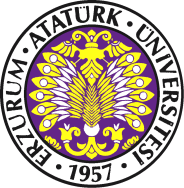 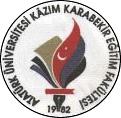 ÜniversiteÜniversiteAtatürk ÜniversitesiAtatürk ÜniversitesiBirimBirimKâzım Karabekir Eğitim FakültesiKâzım Karabekir Eğitim FakültesiGöreviGöreviAnabilim Dalı BaşkanıAnabilim Dalı BaşkanıÜst YöneticiÜst YöneticiDekan, Bölüm BaşkanıDekan, Bölüm BaşkanıAstlarıAstlarıTüm Anabilim Dalı PersoneliTüm Anabilim Dalı PersoneliTEMEL GÖREV VE SORUMLULUKLARTEMEL GÖREV VE SORUMLULUKLARTEMEL GÖREV VE SORUMLULUKLARTEMEL GÖREV VE SORUMLULUKLARAnabilim dalı kuruluna başkanlık etmek ve kurul kararlarını yürütmek,Bölüm Başkanlığı ile her türlü koordinasyonu ve etkileşimi sağlamak,Anabilim Dalı öğretim elemanlarının görev sürelerinin uzatılmasında dikkate alınmak üzere Anabilim Dalı görüşünü yazılı olarak Bölüm Başkanlığına bildirmek,Bölüm Kuruluna katılmak ve Bölüm Kurulunda alınan kararlar doğrultusunda kendi Ana Bilim Dalındaki öğretim elemanlarını bilgilendirmek ve gerekiyorsa görevlendirmek,Anabilim dalında öğretim elemanları arasında eşgüdümü sağlamak,Anabilim Dalı ders dağılımını öğretim elemanları arasında dengeli bir şekilde yapılmasını sağlamak,Bölüm Başkanlığı ile kendi anabilim dalı arasındaki her türlü yazışmanın sağlıklı bir şekilde yürütülmesini sağlamak,Ek ders ve  sınav ücret çizelgelerinin zamanında ve doğru bir biçimde hazırlanmasını sağlamak,Anabilim dalında eğitim-öğretimin düzenli bir şekilde sürdürülmesini sağlamak,Anabilim Dalındaki öğrenci-öğretim elemanı ilişkilerinin, eğitim-öğretimin amaçları doğrultusunda, düzenli ve sağlıklı bir şekilde yürütülmesini sağlamak,Anabilim dalında araştırma projelerinin düzenli olarak hazırlanmasını ve sürdürülmesini sağlamak,Fakülte Akademik Genel Kurul için Anabilim dalı ile ilgili gerekli bilgileri sağlamak,Her dönem başında ders kayıtlarının düzenli bir biçimde yapılmasını sağlamak,Ders notlarının düzenli bir biçimde otomasyon sistemine girilmesini sağlamak,Derslik kapı programları ile öğretim elemanı kapı programlarının hazırlanmasını sağlamak,Öğretim elemanlarının derslerini düzenli olarak yapmalarını sağlamak,Anabilim Dalındaki dersliklerin, çalışma odalarının, atölyelerin, laboratuvarların ve ders araç gereçlerinin verimli, etkili düzenli ve temiz olarak kullanılmasını sağlamak,Araştırma faaliyetlerini takip etmek ve laboratuvar çalışmalarını verimli hale getirmek,Ana Bilim dalına ait her eğitim-öğretim yılı başında, bir önceki döneme ait Ana Bilim Dalı akademik faaliyet raporunu hazırlamak ve Bölüm Başkanlığı’na sunmak,İlgili kanun ve yönetmeliklerle verilen görevleri ve Dekan tarafından verilecek diğer görevleri yapmak,Yukarıda yazılı olan bütün bu görevleri kanunlara ve yönetmeliklere uygun olarak yerine getirirken, bölüm başkanına ve Dekana karşı sorumludur.Anabilim dalı kuruluna başkanlık etmek ve kurul kararlarını yürütmek,Bölüm Başkanlığı ile her türlü koordinasyonu ve etkileşimi sağlamak,Anabilim Dalı öğretim elemanlarının görev sürelerinin uzatılmasında dikkate alınmak üzere Anabilim Dalı görüşünü yazılı olarak Bölüm Başkanlığına bildirmek,Bölüm Kuruluna katılmak ve Bölüm Kurulunda alınan kararlar doğrultusunda kendi Ana Bilim Dalındaki öğretim elemanlarını bilgilendirmek ve gerekiyorsa görevlendirmek,Anabilim dalında öğretim elemanları arasında eşgüdümü sağlamak,Anabilim Dalı ders dağılımını öğretim elemanları arasında dengeli bir şekilde yapılmasını sağlamak,Bölüm Başkanlığı ile kendi anabilim dalı arasındaki her türlü yazışmanın sağlıklı bir şekilde yürütülmesini sağlamak,Ek ders ve  sınav ücret çizelgelerinin zamanında ve doğru bir biçimde hazırlanmasını sağlamak,Anabilim dalında eğitim-öğretimin düzenli bir şekilde sürdürülmesini sağlamak,Anabilim Dalındaki öğrenci-öğretim elemanı ilişkilerinin, eğitim-öğretimin amaçları doğrultusunda, düzenli ve sağlıklı bir şekilde yürütülmesini sağlamak,Anabilim dalında araştırma projelerinin düzenli olarak hazırlanmasını ve sürdürülmesini sağlamak,Fakülte Akademik Genel Kurul için Anabilim dalı ile ilgili gerekli bilgileri sağlamak,Her dönem başında ders kayıtlarının düzenli bir biçimde yapılmasını sağlamak,Ders notlarının düzenli bir biçimde otomasyon sistemine girilmesini sağlamak,Derslik kapı programları ile öğretim elemanı kapı programlarının hazırlanmasını sağlamak,Öğretim elemanlarının derslerini düzenli olarak yapmalarını sağlamak,Anabilim Dalındaki dersliklerin, çalışma odalarının, atölyelerin, laboratuvarların ve ders araç gereçlerinin verimli, etkili düzenli ve temiz olarak kullanılmasını sağlamak,Araştırma faaliyetlerini takip etmek ve laboratuvar çalışmalarını verimli hale getirmek,Ana Bilim dalına ait her eğitim-öğretim yılı başında, bir önceki döneme ait Ana Bilim Dalı akademik faaliyet raporunu hazırlamak ve Bölüm Başkanlığı’na sunmak,İlgili kanun ve yönetmeliklerle verilen görevleri ve Dekan tarafından verilecek diğer görevleri yapmak,Yukarıda yazılı olan bütün bu görevleri kanunlara ve yönetmeliklere uygun olarak yerine getirirken, bölüm başkanına ve Dekana karşı sorumludur.Anabilim dalı kuruluna başkanlık etmek ve kurul kararlarını yürütmek,Bölüm Başkanlığı ile her türlü koordinasyonu ve etkileşimi sağlamak,Anabilim Dalı öğretim elemanlarının görev sürelerinin uzatılmasında dikkate alınmak üzere Anabilim Dalı görüşünü yazılı olarak Bölüm Başkanlığına bildirmek,Bölüm Kuruluna katılmak ve Bölüm Kurulunda alınan kararlar doğrultusunda kendi Ana Bilim Dalındaki öğretim elemanlarını bilgilendirmek ve gerekiyorsa görevlendirmek,Anabilim dalında öğretim elemanları arasında eşgüdümü sağlamak,Anabilim Dalı ders dağılımını öğretim elemanları arasında dengeli bir şekilde yapılmasını sağlamak,Bölüm Başkanlığı ile kendi anabilim dalı arasındaki her türlü yazışmanın sağlıklı bir şekilde yürütülmesini sağlamak,Ek ders ve  sınav ücret çizelgelerinin zamanında ve doğru bir biçimde hazırlanmasını sağlamak,Anabilim dalında eğitim-öğretimin düzenli bir şekilde sürdürülmesini sağlamak,Anabilim Dalındaki öğrenci-öğretim elemanı ilişkilerinin, eğitim-öğretimin amaçları doğrultusunda, düzenli ve sağlıklı bir şekilde yürütülmesini sağlamak,Anabilim dalında araştırma projelerinin düzenli olarak hazırlanmasını ve sürdürülmesini sağlamak,Fakülte Akademik Genel Kurul için Anabilim dalı ile ilgili gerekli bilgileri sağlamak,Her dönem başında ders kayıtlarının düzenli bir biçimde yapılmasını sağlamak,Ders notlarının düzenli bir biçimde otomasyon sistemine girilmesini sağlamak,Derslik kapı programları ile öğretim elemanı kapı programlarının hazırlanmasını sağlamak,Öğretim elemanlarının derslerini düzenli olarak yapmalarını sağlamak,Anabilim Dalındaki dersliklerin, çalışma odalarının, atölyelerin, laboratuvarların ve ders araç gereçlerinin verimli, etkili düzenli ve temiz olarak kullanılmasını sağlamak,Araştırma faaliyetlerini takip etmek ve laboratuvar çalışmalarını verimli hale getirmek,Ana Bilim dalına ait her eğitim-öğretim yılı başında, bir önceki döneme ait Ana Bilim Dalı akademik faaliyet raporunu hazırlamak ve Bölüm Başkanlığı’na sunmak,İlgili kanun ve yönetmeliklerle verilen görevleri ve Dekan tarafından verilecek diğer görevleri yapmak,Yukarıda yazılı olan bütün bu görevleri kanunlara ve yönetmeliklere uygun olarak yerine getirirken, bölüm başkanına ve Dekana karşı sorumludur.Anabilim dalı kuruluna başkanlık etmek ve kurul kararlarını yürütmek,Bölüm Başkanlığı ile her türlü koordinasyonu ve etkileşimi sağlamak,Anabilim Dalı öğretim elemanlarının görev sürelerinin uzatılmasında dikkate alınmak üzere Anabilim Dalı görüşünü yazılı olarak Bölüm Başkanlığına bildirmek,Bölüm Kuruluna katılmak ve Bölüm Kurulunda alınan kararlar doğrultusunda kendi Ana Bilim Dalındaki öğretim elemanlarını bilgilendirmek ve gerekiyorsa görevlendirmek,Anabilim dalında öğretim elemanları arasında eşgüdümü sağlamak,Anabilim Dalı ders dağılımını öğretim elemanları arasında dengeli bir şekilde yapılmasını sağlamak,Bölüm Başkanlığı ile kendi anabilim dalı arasındaki her türlü yazışmanın sağlıklı bir şekilde yürütülmesini sağlamak,Ek ders ve  sınav ücret çizelgelerinin zamanında ve doğru bir biçimde hazırlanmasını sağlamak,Anabilim dalında eğitim-öğretimin düzenli bir şekilde sürdürülmesini sağlamak,Anabilim Dalındaki öğrenci-öğretim elemanı ilişkilerinin, eğitim-öğretimin amaçları doğrultusunda, düzenli ve sağlıklı bir şekilde yürütülmesini sağlamak,Anabilim dalında araştırma projelerinin düzenli olarak hazırlanmasını ve sürdürülmesini sağlamak,Fakülte Akademik Genel Kurul için Anabilim dalı ile ilgili gerekli bilgileri sağlamak,Her dönem başında ders kayıtlarının düzenli bir biçimde yapılmasını sağlamak,Ders notlarının düzenli bir biçimde otomasyon sistemine girilmesini sağlamak,Derslik kapı programları ile öğretim elemanı kapı programlarının hazırlanmasını sağlamak,Öğretim elemanlarının derslerini düzenli olarak yapmalarını sağlamak,Anabilim Dalındaki dersliklerin, çalışma odalarının, atölyelerin, laboratuvarların ve ders araç gereçlerinin verimli, etkili düzenli ve temiz olarak kullanılmasını sağlamak,Araştırma faaliyetlerini takip etmek ve laboratuvar çalışmalarını verimli hale getirmek,Ana Bilim dalına ait her eğitim-öğretim yılı başında, bir önceki döneme ait Ana Bilim Dalı akademik faaliyet raporunu hazırlamak ve Bölüm Başkanlığı’na sunmak,İlgili kanun ve yönetmeliklerle verilen görevleri ve Dekan tarafından verilecek diğer görevleri yapmak,Yukarıda yazılı olan bütün bu görevleri kanunlara ve yönetmeliklere uygun olarak yerine getirirken, bölüm başkanına ve Dekana karşı sorumludur.